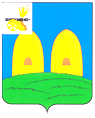 АДМИНИСТРАЦИЯ                                                                                                       ПЕРЕНСКОГО  СЕЛЬСКОГО ПОСЕЛЕНИЯ                                          РОСЛАВЛЬСКОГО РАЙОНА СМОЛЕНСКОЙ ОБЛАСТИП О С Т А Н О В Л Е Н И Еот 28.12.2020 № 70В соответствии с Федеральным законом от 24.07.2007 № 209-ФЗ «О развитии малого и среднего предпринимательства в Российской Федерации», Федеральным законом от 26.07.2006 № 135-ФЗ «О защите конкуренции», Федеральным законом от 06.10.2003 № 131-ФЗ «Об общих принципах организации местного самоуправления в Российской Федерации», Администрация    Перенского сельскогопоселения Рославльского района Смоленской областип о с т а н о в л я е т:Внести в условия и порядок оказания имущественной поддержки субъектам малого и среднего предпринимательства, утвержденные постановлением Администрации   Перенского сельского поселения Рославльского района Смоленской области от 31.07.2017№40(от 24.06.2018№29а, следующие изменения:в разделе 1:а) пункт 1.1 изложить в следующей редакции:«1.1. Настоящие условия и порядок разработаны в соответствии с Федеральным законом от 24.07.2007 № 209-ФЗ «О развитии малого и среднего предпринимательства в Российской Федерации», Федеральным законом от 26.07.2006 № 135-ФЗ «О защите конкуренции» и определяют условия и порядок оказания имущественной поддержки субъектам малого и среднего предпринимательства (далее – субъекты МСП);б) пункт 1.2 изложить в следующей редакции:«1.2. Оказание имущественной поддержки субъектам МСП на территории муниципального образования    Перенского сельского поселения Рославльского района Смоленской области осуществляется путем передачи во владение и (или) пользование муниципального имущества, включенного в Перечень муниципального имущества, находящегося в собственности муниципального образования    Перенского сельского поселения Рославльского района Смоленской области, свободного от прав третьих лиц (за исключением права хозяйственного ведения, права оперативного управления, а также имущественных прав субъектов малого и среднего предпринимательства), путем предоставления муниципальной преференции и предоставления льготы по арендной плате.»;в разделе 2:а) пункт 2.2 изложить в следующей редакции:«2.2. Муниципальное имущество на возмездной основе предоставляется в аренду субъектам МСП на срок не менее 5 (пяти) лет. Срок может быть уменьшен только на основании заявления арендатора.»;б) пункт 2.3 изложить в следующей редакции:«2.3. Льгота по арендной плате предоставляется в размере 25% от арендной платы в текущем году следующим субъектам МСП:заключающим договоры аренды на муниципальное имущество, включенное в Перечень;осуществляющим приоритетные виды экономической деятельности:- медицинские и образовательные услуги;- обрабатывающее производство;- предоставление услуг в сфере ЖКХ;- предоставление бытовых услуг;- региональный туризм.Приоритетными направлениями являются: внешнеэкономическая деятельность, оказание поддержки начинающим и молодым предпринимателям. Под начинающими следует понимать субъекты МСП, осуществляющие хозяйственную деятельность не более двух лет, молодыми индивидуальными предпринимателями считаются лица, чей возраст не превышает 30 лет.Юридические лица – субъекты МСП отвечают следующим требованиям:- средний возраст штатных сотрудников – до 27 лет;- возраст руководителя – до 35 лет;- в уставном (складочном) капитале, если он предусмотрен организационно-правовой формой юридического лица, доля лиц не старше 30 лет превышает 50%;- заключившим договор аренды на муниципальное имущество, включенное в Перечень.».Настоящее постановление подлежит размещению на официальном сайте Администрации    Перенского сельского поселения Рославльского района Смоленской области в информационно-телекоммуникационной сети «Интернет».Глава муниципального образования Перенского сельского поселенииРославльского района Смоленской области                                     Л.Я. Шаманова                                  УТВЕРЖДЕНЫ	постановлением Администрации Перенского сельского поселения      Рославльского района Смоленской области                                   от  31.07.2017 № 40 (	в редакции  от 24.06.2018№29а,от28.12.2020№70)Условия  и порядок оказания имущественной поддержки  субъектам малого и среднего предпринимательстваОбщие положения 1.1. Настоящие условия и порядок разработаны в соответствии с Федеральным законом от 24.07.2007 № 209-ФЗ «О развитии малого и среднего предпринимательства в Российской Федерации», Федеральным законом от 26.07.2006 № 135-ФЗ «О защите конкуренции» и определяют условия и порядок оказания имущественной поддержки субъектам малого и среднего предпринимательства (далее – субъекты МСП);  1.2. Оказание имущественной поддержки субъектам МСП на территории муниципального образования    Перенского сельского поселения Рославльского района Смоленской области осуществляется путем передачи во владение и (или) пользование муниципального имущества, включенного в Перечень муниципального имущества, находящегося в собственности муниципального образования    Перенского сельского поселения Рославльского района Смоленской области, свободного от прав третьих лиц (за исключением права хозяйственного ведения, права оперативного управления, а также имущественных прав субъектов малого и среднего предпринимательства), путем предоставления муниципальной преференции и предоставления льготы по арендной плате.»;1.3. Основными принципами поддержки субъектов МСП являются:1) заявительный порядок обращения субъектов МСП за оказанием поддержки;2) доступность инфраструктуры поддержки субъектов МСП для всех субъектов МСП;3) равный доступ субъектов МСП, соответствующих критериям, предусмотренным муниципальной программой развития субъектов МСП, к участию в соответствующей программе;4) оказание поддержки с соблюдением требований, установленных Федеральным законом от 26.07.2006 № 135-ФЗ «О защите конкуренции» и настоящими условиями и порядком;5) открытость процедур оказания поддержки.1.4.  Оказание имущественной поддержки субъектам МСП путем передачи во владение и (или) в пользование на долгосрочной основе муниципального имущества, включенного в Перечень, осуществляется в соответствии с Федеральным законом от 26.07.2006 № 135-ФЗ «О защите конкуренции».2. Условия оказания имущественной поддержки в виде предоставления муниципальной преференции2.1. Получателями муниципальной преференции являются субъекты МСП – юридические лица, индивидуальные предприниматели, отнесенные к категории субъектов МСП в соответствии с требованиями статьи 4 Федерального  закона от  24.07.2007 № 209-ФЗ «О развитии малого и среднего предпринимательства в Российской Федерации.».«2.2. Муниципальное имущество на возмездной основе предоставляется в аренду субъектам МСП на срок не менее 5 (пяти) лет. Срок может быть уменьшен только на основании заявления арендатора.»; «2.3. Льгота по арендной плате предоставляется в размере 25% от арендной платы в текущем году следующим субъектам МСП:заключающим договоры аренды на муниципальное имущество, включенное в Перечень;осуществляющим приоритетные виды экономической деятельности:- медицинские и образовательные услуги;- обрабатывающее производство;- предоставление услуг в сфере ЖКХ;- предоставление бытовых услуг;- региональный туризм.Приоритетными направлениями являются: внешнеэкономическая деятельность, оказание поддержки начинающим и молодым предпринимателям. Под начинающими следует понимать субъекты МСП, осуществляющие хозяйственную деятельность не более двух лет, молодыми индивидуальными предпринимателями считаются лица, чей возраст не превышает 30 лет.Юридические лица – субъекты МСП отвечают следующим требованиям:- средний возраст штатных сотрудников – до 27 лет;- возраст руководителя – до 35 лет;- в уставном (складочном) капитале, если он предусмотрен организационно-правовой формой юридического лица, доля лиц не старше 30 лет превышает 50%;- заключившим договор аренды на муниципальное имущество, включенное в Перечень.».2.4. Субъект МСП не должен:- находиться в стадии реорганизации, ликвидации или банкротства в соответствии с законодательством Российской Федерации;- иметь задолженность по налоговым и неналоговым платежам в бюджеты всех уровней и во внебюджетные фонды;- иметь задолженность по платежам за аренду муниципального имущества.Ответственность за предоставление указанных сведений лежит на заявителе.2.5. Муниципальная преференция не может быть предоставлена следующим субъектам МСП:- являющимся кредитными организациями, страховыми организациями (за исключением потребительских кооперативов), инвестиционными фондами, негосударственными пенсионными фондами, профессиональными участниками рынка ценных бумаг, ломбардами;- являющимся участниками соглашений о разделе продукции;- осуществляющим предпринимательскую деятельность в сфере игорного бизнеса;- являющимся в порядке, установленном законодательством Российской Федерации о валютном регулировании и валютном контроле, нерезидентами Российской Федерации, за исключением случаев, предусмотренных международными договорами Российской Федерации.Заявления о предоставлении муниципальной преференции субъектам МСП, относящимся к любой из указанных в настоящем пункте категорий, возвращаются Администрацией Перенского сельского поселения Рославльского района Смоленской области заявителю без рассмотрения.3.  Порядок оказания имущественной поддержки в виде  предоставления муниципальной преференции3.1. Субъекты МСП, соответствующие требованиям, указанным в пунктах 2.1-2.4 настоящих условий и порядка, заинтересованные в получении муниципальной преференции, представляют в Администрацию Перенского сельского поселения Рославльский район Смоленской области заявление о предоставлении муниципальной преференции. К заявлению необходимо приложить документы, установленные  в подпунктах 2 - 6  пункта 1статьи 20 Федерального закона от 26.07.2006 №135-ФЗ «О защите конкуренции», а также документы, подтверждающие отнесение к категории субъектов МСП в соответствии с требованиями статьи 4 Федерального  закона от  24.07.2007 № 209-ФЗ «О развитии малого и среднего предпринимательства в Российской Федерации». Не допускается требовать у субъектов МСП представления документов, которые находятся в распоряжении государственных органов, органов местного самоуправления либо подведомственных государственным органам или органам местного самоуправления организаций, за исключением случаев, если такие документы включены в определенный Федеральным законом от 27.07.2010  № 210-ФЗ «Об организации предоставления государственных и муниципальных услуг» перечень документов. Срок рассмотрения заявлений субъектов МСП- 30 дней со дня их получения.».3.2. Заявления субъектов МСП подлежат рассмотрению на единой комиссии, утвержденной распоряжением Администрации Перенского сельского поселения  Рославльского района Смоленской области.  Каждый субъект МСП должен быть проинформирован о решении, принятом по заявлению, в течение пяти дней со дня его принятия.3.3. Субъект МСП вправе отозвать свое заявление и отказаться от предоставления муниципальной преференции как до рассмотрения заявления и заключения договора аренды, так и после рассмотрения заявления и заключения договора аренды.3.4. В предоставлении муниципальной преференции отказывается в случае, если:- её предоставление может привести к устранению или недопущению конкуренции (при представлении двух и более письменных заявлений в отношении одного объекта муниципальной собственности);	- субъекту МСП оказан иной вид имущественной поддержки в отношении того же помещения и сроки её оказания не истекли;- субъектом МСП не представлены документы, определенные настоящими условиями и порядком, или представлены недостоверные сведения и документы;- субъект МСП не соответствует условиям оказания имущественной поддержки;- нежилое помещение обременено правами третьих лиц;- собственником муниципального имущества принят иной порядок распоряжения таким имуществом.3.5. Муниципальная преференция предоставляется на основании постановления Администрации Перенского сельского поселения Рославльского района Смоленской области. 4. Последствия нарушения требований оказания имущественной поддержки субъектам МСПВ случае, если при осуществлении контроля за предоставлением и использованием муниципальной преференции Администрацией Перенского сельского поселения Рославльского района Смоленской области, установлен факт  использования муниципального имущества не по  целевому   назначению и (или) с нарушением запретов, установленных законодательством Российской Федерации, Администрация Перенского сельского поселения Рославльского района Смоленской области принимает меры по возврату имущества, при условии, что муниципальная преференция была предоставлена путем передачи муниципального имущества, либо по прекращению использования преимущества хозяйствующим субъектом, получившим муниципальную преференцию, при условии, что муниципальная преференция была предоставлена в иной форме. О внесении изменений в условия и порядок оказания имущественной поддержки субъектам малого и среднего предпринимательства